Temat: Miejsce wypoczynku wakacyjnego.eine Radtour machen – robić wycieczkę rowerowąin der Sonne liegen / sich sonnen – opalać sięim See baden – kąpać się w jeziorzein der See baden – kąpać się w morzuam Strand liegen – leżeć na plażysich entspannen – relaksować sięzelten – namiotowaćSport treiben – uprawiać sportbesichtigen – zwiedzaćneue Orte kennen lernen – poznawać nowe miejscafaulenzen – leniuchowaćeinfach mal nichts tun – po prostu nic nie robićStress abbauen – redukować stresdie Ferien genießen – cieszyć się wakacjamiein Abenteuer erleben – przeżyć przygodędie Koffer packen – pakować walizkiIch fahre an die Ostsee – jadę nad BałtykIch fahre ans Meer – jadę nad morzeIch fahre an den See – jadę nad jezioroEr fährt ins Gebirge – on jedzie w góryWir fahren in den Wald – jedziemy do lasuSie fahren in die warmen Ländern – oni jadą w ciepłe krajean den Strand gehen – iść na plażęam Strand liegen – leżeć na plaży
in die Sommerferien fahren – jechać na wakacje
die Ostsee – Morze Wschodnie czyli Bałtyk
schwimmen und tauchen – pływać i nurkować
Im Schatten liegen – leżeć w cieniu
der Sonnenuntergang – zachód słońcader Sonnenaufgang – wschód słońcaBernstein sammeln – zbierać bursztyn
segeln – żeglowaćmitnehmen- brać ze sobąWo warst du im Urlaub/ in den Ferien? / Gdzie byłeś na urlopie/ podczas Ferii?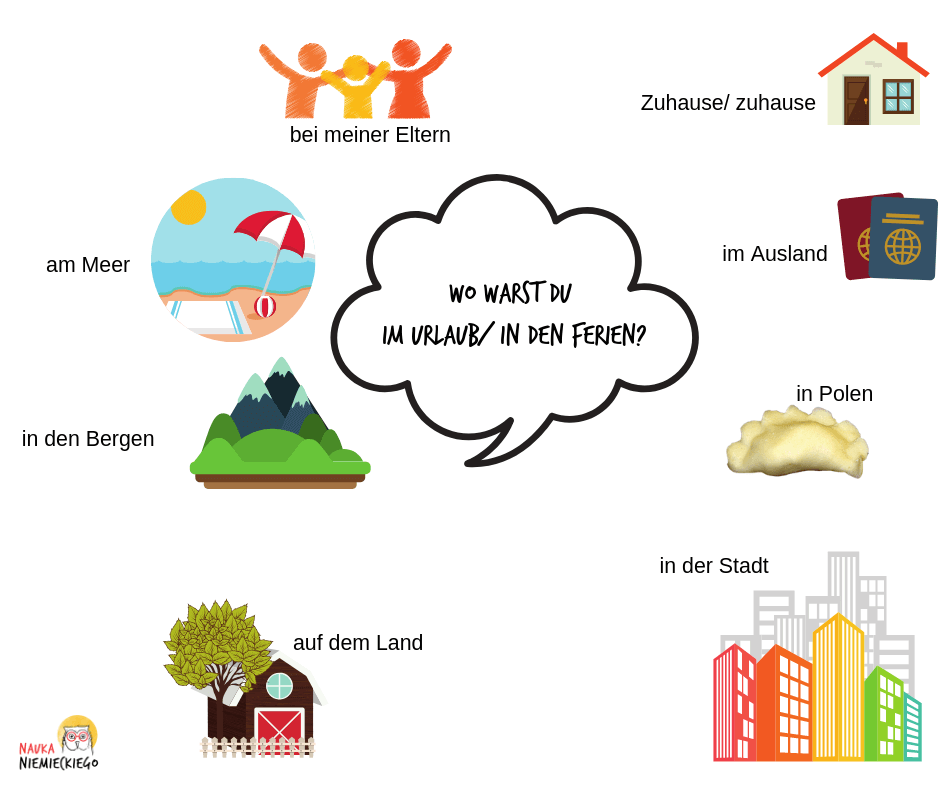 Ich war im Gebirge. Byłam w górachWas hast du so gemacht? / A co tam porabiałeś?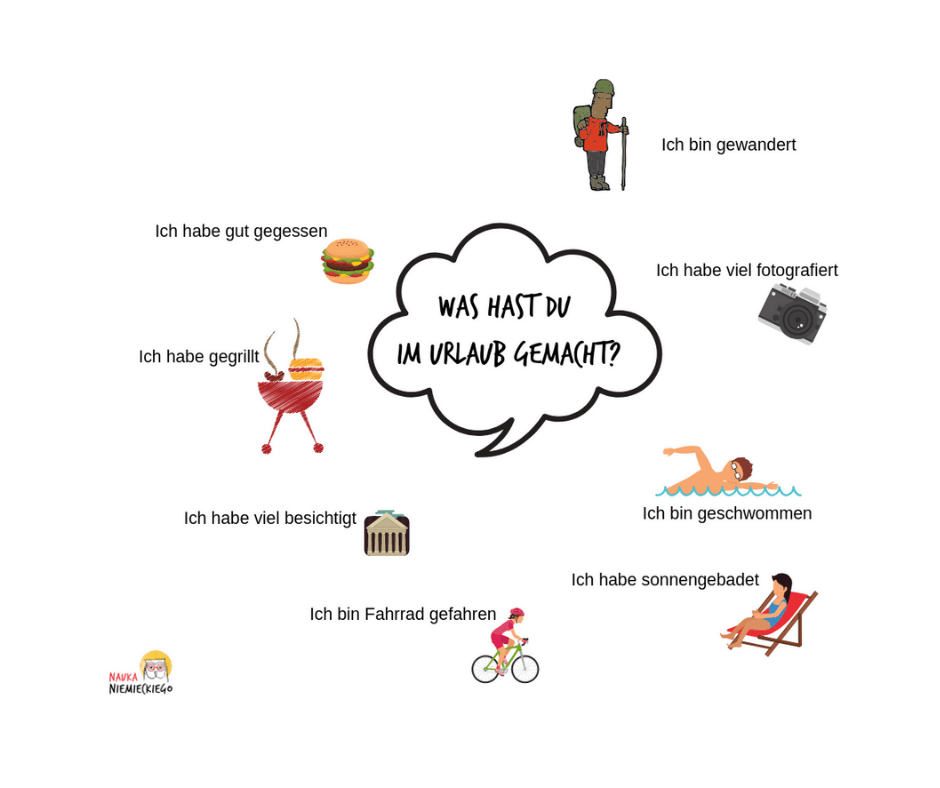 Proszę przepiszcie słownictwo do zeszytu, które umieściłam w pliku:Obejrzyjcie fotografie i przeczytajcie wypowiedzi młodych ludzi, następnie połączcie wypowiedzi ze zdjęciami.Na podstawie teksów napiszcie w zeszycie :Dokąd jeżdżą na wakacje Axel,Claudia, Dirk, Eva, Frank, Barbel?Zapoznajcie się z zadaniem B1:Napiszcie co zabieracie ze sobą na wakacje, jak jedziecie w góry, nad morze, do dużego miasta.Przeczytajcie zadanie B2 i zaznaczcie jakim jesteście typem podróżnika.Na podsumowanie przeczytajcie ankietę, odpowiedzcie na pytania lub zaznaczcie prawidłową odpowiedź.